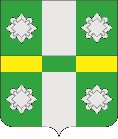 Российская ФедерацияИркутская  областьУсольское районное муниципальное образованиеДУМАГородского поселенияТайтурского муниципального образованияРЕШЕНИЕот  24.04.2019г.					                                   № 83                  р.п. ТайтуркаОб удовлетворении ходатайства ФГУП «Буретское» по установлению мемориальной доски Шуплецову Владимиру Анатольевичу	Рассмотрев ходатайство ФГУП «Буретское» об установлении мемориальной доски Шуплецову В.А., на основании ст.ст. 31,47 Устава Тайтурского муниципального образования, Положения об установлении мемориальных досок в городском поселении Тайтурском муниципальном образовании», утвержденного решением Думы Тайтурского муниципального образования от 21.02.2011г. № 231,  Дума городского поселения Тайтурского муниципального образования	РЕШИЛА:								1. Поддержать ходатайство ФГУП «Буретское» об установлении мемориальной доски Шуплецову Владимиру Анатольевичу на здании конторы ФГУП «Буретское», расположенном по адресу: Иркутская область, Усольский район, д. Буреть, ул. Набережная, д. 28.2. Рекомендовать главе Тайтурского муниципального образования принять правовой акт об установлении мемориальной доски.3. Секретарю Думы городского поселения Тайтурского муниципального образования (Гребневой К.В.) направить настоящее решение главе городского поселения Тайтурского муниципального образования для опубликования в газете «НОВОСТИ» и на официальном сайте администрации городского поселения Тайтурского муниципального образования в информационно-телекоммуникационной сети «Интернет» (www.taiturka.irkmo.ru).3. Настоящее решение вступает в силу после дня его официального опубликования.Заместитель председателя Думы городского поселенияТайтурского муниципальногообразования                                                                    О.Н. СидельниковГлава городского поселенияТайтурского муниципального образования                                                                                С.В. Буяков 